Evonik Industries AGRellinghauser Straße 1-1145128 EssenTelefon +49 201 177-01Telefax +49 201 177-3475www.evonik.deAufsichtsrat
Bernd Tönjes, Vorsitzender
Vorstand
Christian Kullmann, Vorsitzender
Dr. Harald Schwager, Stellv. Vorsitzender
Thomas Wessel, Ute Wolf
Sitz der Gesellschaft ist EssenRegistergericht Amtsgericht EssenHandelsregister B 19474Fortsetzung des Erfolgsmodells: Digitale Ausbildungsmesse von Evonik geht in die dritte RundeLülsdorf/Wesseling. Am 21. Januar 2021 haben potenzielle Bewerber auf Ausbildungsplätze an den deutschen Standorten von Evonik wieder die Gelegenheit, sich online mit Auszubildenden und Ausbildern über die Ausbildung im Spezialchemiekonzern auszutauschen. Denn dann findet zwischen 15 und 17 Uhr die inzwischen dritte digitale Ausbildungsmesse des Essener Konzerns statt. „Mit über 400 Registrierungen sowie über 380 aktiven Teilnehmern an unseren beiden Messen im Juni und September kann man das digitale Format als vollen Erfolg bezeichnen“, rekapituliert Petra Hunzinger, die als Teamleiterin Ausbildungsmarketing bei Evonik für die Messe zuständig ist. „Aus meiner Sicht hat das sowohl mit der Vielseitigkeit der von uns angebotenen Ausbildungsplätze als auch mit den attraktiven Informationsangeboten auf der Webseite der Messe zu tun.“ So gibt es dort beispielsweise kurze Videoclips von Auszubildenden, die über ihre Ausbildung berichten. Am Tag der Ausbildungsmesse können die Teilnehmer zusätzlich konkrete Fragen an das Team der Ausbildung und an Auszubildende über die Chatfunktion stellen und so direkt in den Austausch kommen. Aber auch zwei neue Angebote hat das Team des Ausbildungsmarketings entwickelt. Erstmals wird es zwei Live-Events geben: Von 15:15 bis 15:45 Uhr gibt es „Profi-Tipps für deine Bewerbung bei Evonik“. Ab 16 Uhr folgen bei dem zweiten halbstündigen Live-Event „Infos rund um die Berufsorientierung/Dein Praktikum bei Evonik“. Zudem können sich die Teilnehmer auf ein Quiz freuen, bei dem es tolle Gewinne gibt. Natürlich finden sich auf der Webseite auch die Ausbildungsstellen der insgesamt 14 Evonik-Standorte, die in Deutschland in 19 anerkannten Berufen sowie in 14 ausbildungsbegleitenden und kooperativen Studiengängen ausbilden. Das Angebot reicht von naturwissenschaftlichen, technischen- und kaufmännischen Ausbildungsberufen über Ausbildungsberufe im Gastronomiebereich bis hin zu Ausbildungsberufen in der Logistik. Darüber hinaus besteht für Schulabsolventen auch die Möglichkeit, als dualer Student oder Studentin bei Evonik einzusteigen. Interessenten können sich für die Messe am 21.01.2021 über folgenden Link anmelden: https://ausbildungsboerse.evonik.com  Im Rheinland wird für das Jahr 2021 noch ein Auszubildender zum Fachlageristen (Standort Lülsdorf) gesucht. Seid schnell und bewerbt Euch!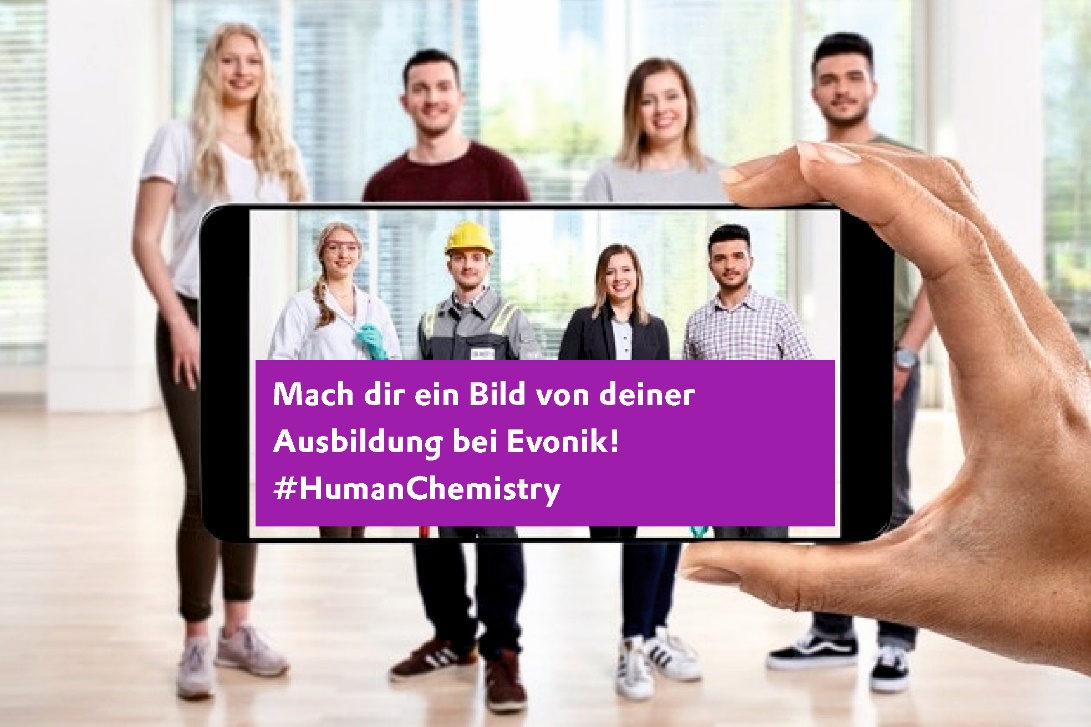 Foto: Digitale Ausbildungsmesse von Evonik am 21. Januar 2021.
Quelle: EvonikInformationen zum Konzern Evonik ist ein weltweit führendes Unternehmen der Spezialchemie. Der Konzern ist in über 100 Ländern aktiv und erwirtschaftete 2019 einen Umsatz von13,1 Mrd. € und einen Gewinn (bereinigtes EBITDA) von 2,15 Mrd. €. Dabei geht Evonik weit über die Chemie hinaus, um als Partner unserer Kunden wertbringende und nachhaltige Lösungen zu schaffen. Mehr als 32.000 Mitarbeiter verbindet dabei ein gemeinsamer Antrieb: Wir wollen das Leben besser machen, Tag für Tag.Rechtlicher HinweisSoweit wir in dieser Pressemitteilung Prognosen oder Erwartungen äußern oder unsere Aussagen die Zukunft betreffen, können diese Prognosen oder Erwartungen der Aussagen mit bekannten oder unbekannten Risiken und Ungewissheit verbunden sein. Die tatsächlichen Ergebnisse oder Entwicklungen können je nach Veränderung der Rahmenbedingungen abweichen. Weder Evonik Industries AG noch mit ihr verbundene Unternehmen übernehmen eine Verpflichtung, in dieser Mitteilung enthaltene Prognosen, Erwartungen oder Aussagen zu aktualisieren. 11. Januar 2021Stefanie PrescherLeiterin StandortkommunikationLülsdorf/WesselingTelefon +49 2236 76-2586stefanie.prescher@evonik.com